OBECVYSOČINAIČ 00271217ZÁVĚREČNÝ ÚČET OBCE  za rok 2022Zpracovaný na základě § 17 zákona č. 250/2000 Sb., o rozpočtových pravidlech územních rozpočtů, ve znění platných předpisů).ÚDAJE O OBCIAdresa: Dřevíkov čp. 55             539 01 HlinskoTel. spojení: 469 333 162E-mailová adresa: obec.vysocina@tiscali.czBankovní spojení: běžný účet zřízen u České spořitelnyČíslo účtu BÚ Obec:                                    1141623329/0800                                    Bytové společenství: 1141626319/0800			Dřevíkov prodejna:   123-3083920227/0100                                    Rváčov prodejna:     3501401359/0800					   123-3083890267/0100                                    parkoviště:                1141957329/0800                                                    les:                1123339359/0800Česká národní banka:                                   94-914531/0710Počet obyvatel k 31. 12. 2022:                     697Počet členů zastupitelstva v roce 2022         7Obec Vysočina je členem:Svazu měst a obcíSdružení obcí Mikroregionu HlineckoMAS HlineckoSdružení místních samosprávSpolek pro obnovu venkovaKomunální služby HlineckoZpracování agendy úřadu:Veškerá agenda úřadu je počítačově zpracována programem MUNIS, dodavatel Triada PrahaV ROCE 2022 PRACOVALY:      FINANČNÍ VÝBOR                                                       KONTROLNÍ VÝBOR                                                       KOMISE KULTURNÍ                                                       KOMISE PRO OBČANSKÉ ZÁLEŽITOSTI A ŠKOLSTVÍ                                                       KOMISE PRO SPORT A VOLNOČASOVÉ AKTIVITY                                                       KOMISE BEZPEČNOSTNÍ A POVODŇOVÁOrganizační struktura:
starosta: Tomáš Dubský
místostarosta: Jan Chmelař
Obecní zastupitelstvo:
Tomáš Dubský
Jan ChmelařZdeněk Štengl
Zdeněk Dubský
Petr BačkovskýVeronika Kudláčková ČernáJaroslav DaleckýKomise a výboryFinanční výborZdeněk Štengl - předseda
Petr Marek - člen
Jindřich Nevole - člen
Vlastimil Blažek - člen
Marie Tesáková - člen
 Kontrolní výborJaroslav Dalecký - předseda
Procházková Markéta - člen
Věra Břízová - členJitka Navrátilová - členJosef Petr - členKulturní komisePetr Bačkovský - předseda
Irena Svatošová - člen
Jana Bačkovská ml. - člen
Veronika Kudláčková Černá - členJana Nováková - člen
 Komise pro občanské záležitosti a školstvíZdeněk Dubský - předseda
Vlasta Dubská - člen
Věra Culková - člen
Jana Šustrová - člen
Věra Břízová - člen
Eva Marková - člen
 Komise pro sport a volnočasové aktivityVeronika Kudláčková Černá - předsedaJaroslav Kudláček - členMartin Pilař - členMarek Černý - členMiroslav Štusák - členBezpečnostní a povodňová komiseTomáš Dubský - předsedaJan Chmelař - člen
Zdeněk Štengl - člen
Jaroslav Dalecký - člen
Langerová Barbora - člen
Nevolová Jaroslava - členCach Michal - členZASTUPITELSTVO OBCE VYSOČINA SCHVÁLILO ROZPOČET NA ROK 2022PRACOVNÍCI OBCE V ROCE 2022    2 pracovní smlouvy – účetní obce    9 pracovní smlouvy –  VPP    2 pracovní smlouva – referent      1 pracovní smlouva – pečovatelka    1 pracovní smlouva – domovnice    2 pracovní smlouva – uklízečka    2 pracovní smlouva – správce majetku    2 pracovní smlouva – prodavačka  45 dohody o provedení prácePOJIŠTĚNÍ MAJETKUGENERALI POJIŠŤOVNAMAJETEK OBCE – PRONÁJMYPronájem nebytových prostor:  plnění rozpočtu obce za rok 2022viz výkaz pro hodnocení plnění rozpočtu 12/2022 Fin 2 – 12 MPříloha 1Údaje o plnění příjmů a výdajů za rok 2021REKAPITULACE PŘÍJMŮ, VÝDAJŮ, FINANCOVÁNÍ A JEJICH KONSOLIDACE                    Název                                        Číslo řádku     Schválený rozpočet   Rozpočet  po změnách        VýsledekTŘÍDA 1 - DAŇOVÉ PŘÍJMY                         4010          11 083 787,00    14 265 307,00        14 126 897,90TŘÍDA 2 - NEDAŇOVÉ PŘÍJMY                    4020             577 000,00      1 142 094,00           1 034 236,16TŘÍDA 3 - KAPITÁLOVÉ PŘÍJMY                 4030                10 000,00           10 000,00                 6 600,00TŘÍDA 4 - PŘIJATÉ TRANSFERY                  4040            1 161 900,00      3 709 886,43         5 636 270,43PŘÍJMY CELKEM                                          4050         12 832 687,00     19 127 287,43      20 804 004,49TŘÍDA 5 - BĚŽNÉ VÝDAJE                            4210         11 814 945,00     17 252 851,43      16 448 948,14TŘÍDA 6 – KAPITÁLOVÉ VÝDAJE               4220           3 005 000,00       5 005 000,00        2 423 618,04VÝDAJE CELKEM                                          4240          14 819 945,00      22 257 851,43         18872 566,18SALDO PŘÍJMŮ A VÝDAJŮ PO KONSOLIDACI                                                            4440       -1 987 258,00     -3 130 564,00      1 931 438,31TŘÍDA 8 - FINANCOVÁNÍ                  4450        1 987 258,00       3 130 564,00     -1 931 438,31KONSOLIDACE FINANCOVÁNÍ       4460                      0,00                    0,00                  0,00FINANCOVÁNÍ CELKEM PO KONSOLIDACI                                                         4470           1 987 258,00       3 130 564,00     -1 931 438,31Údaje o plnění příjmů, výdajů a o dalších finančních operacích v plném znění jsou obsaženy v příloze č. 1 (FIN 2 – 12 M) závěrečného účtu obce Vysočina za rok 2022 a jsou k nahlédnutí na obecním úřadě. Plné znění je zároveň na elektronické úřední desce.2) Hospodářská činnostObec vede hospodářskou činnost na tyto výnosy a související náklady:Lesní hospodářstvíParkovištěProdejnyNáklady a výnosy odpovídaly rozpočtovaným hodnotám.Hospodářský výsledek hospodářské činnosti k 31. 12. 2022 činil: 6 753 494,67 KčZůstatky na účtech hospodářské činnosti k 31. 12. 2022: 7 406 034,53 Kč3) Účelové fondy – sociální fond 1 884,00     Tvorba a čerpání sociálního fondu se řídí rozpočtem a směrnicemi k používání sociálního fondu.      Pravidla Sociálního fondu pro rok 2022 byly schváleny zastupitelstvem obce dne 21.2.2022.4) Příspěvkové organizace zřízené obcí – 05) Vyúčtování finančních vztahů ke státnímu rozpočtu a ostatním rozpočtům veřejné úrovněDotace do rozpočtu obce za rok 2022 činily celkem: 2 547 986,43 Kč. Rozpis přijatých dotací je zpracován v tabulce. Dotace byly řádně vyúčtovány.7) Inventarizace majetku byla provedena k 31. 12. 2022Majetek obce je veden na majetkových účtech a řádně inventarizován. Při prodeji majetku je postupováno v souladu se zákonem č. 128/2000 Sb.o obcích, v platném znění.Výkaz Rozvaha, výkaz zisku a ztrát a příloha účetní závěrky jsou obsaženy v příloze č. 2 tohoto závěrečného účtu.Inventarizační zpráva je obsažena v příloze č. 3 tohoto závěrečného účtu.9) Zpráva o výsledku přezkoumání hospodaření obce za rok 2022Přezkoumání hospodaření provedla pracovní skupina Krajského úřadu Pardubického krajeve složení:Eva Baťková - kontrolor pověřený řízením přezkoumání,kontrolorky: Bc. Ivana Horáková                     Přezkoumání bylo provedeno na základě písemné žádosti starosty obce.Přezkoumané období od 1. 1. 2022 do 31. 12. 20221. Dílčí přezkoumání bylo vykonáno na úřadu obce dne 19.9.2022.2. Konečné přezkoumání bylo vykonáno na úřadu obce dne 15.5. 2023.Návrh na usnesení:„Zastupitelstvo obce schvaluje celoroční hospodaření obce a závěrečný účet obce za rok 2022 včetně zprávy Krajského úřadu Pardubického kraje, odboru kontroly o výsledku přezkoumání hospodaření obce Vysočina, IČO 00271217  za rok 2022  bez výhrad.Závěr zprávy:Při přezkoumání hospodaření obce za rok 2022 podle § 2 a § 3 zákona č.  420/2004 Sb.→  nebyly zjištěny chyby a nedostatkyKompletní výkazy a zpráva o výsledku přezkoumání hospodaření obce Vysočina za rok 2022 jsou k nahlédnutí v kanceláři obecního úřadu.Plné znění zprávy o provedeném přezkoumání hospodaření obce za rok 2022 je přílohou k závěrečnému účtu. Příloha č. 4Vypracovala: Barbora Langerová                                                                                                         Tomáš Dubský                                                                                                                      starosta obcePřílohy:1. Výkaz Fin 2-122. Výkazy PO - rozvaha, příloha, výkaz zisku a ztráty3. Inventarizační zpráva za rok 20224. Plné znění roční zprávy o provedeném přezkoumání hospodaření obce za rok 2022Uvedené přílohy jsou k nahlédnutí v kanceláři obecního úřadu VysočinaZveřejněno na úřední desce obce v elektronické podobě.Vyvěšeno:   14.6.2023Sejmuto:     Schváleno:  12.6.2023CELKEM PŘÍJMYCELKEM VÝDAJE20.804.004,49,-Kč18.872.566,18,- KčZůstatek k 31. 12. 2022   7.496.404,31,-  KčRVÁČOVPOHOSTINSTVÍVESELÝ KOPECPohostinství „U KOVÁŘE MATĚJE“DŘEVÍKOVPOHOSTINSTVÍMOŽDĚNICEPOHOSTINSTVÍVýnosy za rok 202216 299 426,28Náklady za rok 20227 704 204,26Výsledek hospodaření za rok 2022 8 595 22,02přijaté dotacepřijatovyčerpánoúčelový znakposkytnuto4111 – dotace – volby zastupitelstvo128 000,00128 000,0098187MF4111 – dotace – zmírnění negativních 41 459,1841 459,1898043Par. kraj4111 – dotace – volby prezident37 600,0037 600,0098008MF4116 – dotace od ÚP na VPP135 000,00135 000,0013013ÚP4116 – dotace od ÚP na VPP457 438,00457 438,0013101ÚP4122 –dotace soc. služby134 000,00134 000,0013305Par. kraj4116-  dotace – obnova vegetace46 822,2546 822,2515011MŽP4116 – dotace - knihovna 15 000,0015 000,0034053MKultury4116 – dotace – les482 879,00482 879,0029030MZe4116 – dotace – les110 999,00110 999,0029015MZe4116– dotace – les238 544,00238 544,0029029MZe4116– dotace – les380 150,00380 150,00MZe4122 – dotace na provoz obchodů175 095,00175 095,00Par. kraj4122 – dotace na křížky65 000,0065 000,00Par. kraj4122 – dotace program obnovy venkova100 000,00100 000,00Par. kraj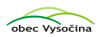 příloha k inventarizační zprávě Obce Vysočina za rok 2022příloha k inventarizační zprávě Obce Vysočina za rok 2022příloha k inventarizační zprávě Obce Vysočina za rok 2022příloha k inventarizační zprávě Obce Vysočina za rok 2022příloha k inventarizační zprávě Obce Vysočina za rok 2022příloha k inventarizační zprávě Obce Vysočina za rok 2022           IČ: 00271217           IČ: 00271217č.ú.TEXTčástkastavčástkavysvětlení účetní evidencedle inventurrozdílrozdíluk 31.12.2022k 31. 12. 2022Drobný dlouhodobý nehmotný majetekDrobný dlouhodobý nehmotný majetekO18Programy do počítače89 709,1089 709,100,00Ostatní dlouhodobý nehmotný majetek Ostatní dlouhodobý nehmotný majetek O19Územní plán799 220,00799 220,000,00StavbyO21Stavby celkem64 900 181,0464 900 181,040,00Samostatné movité věci a soubory mov.věcíSamostatné movité věci a soubory mov.věcíO22Samostatné movité věci a soubory celkem4 151 713,944 151 713,940,00Drobný dlouhodobý hmotný majetekDrobný dlouhodobý hmotný majetekO28Drobný hmotný majetek celkem4 880 373,384 880 373,380,00Kulturní předmětyKulturní předmětyO32Kulturní předměty91 895,0091 895,000,00PozemkyPozemkyO31Pozemky celkem9 539 111,019 539 111,010,00Nedokončený dlouhodobý hmotný majetekNedokončený dlouhodobý hmotný majetekO42Rozestavěné stavby celkem42 800,0042 800,000,00Ostatní dlouhodobý finanční majetekOstatní dlouhodobý finanční majetekO69Hodnota akcií celkem5 491 000,005 491 000,000,00Zboží na skladěZboží na skladě132Prodejna 190 197,98190 197,980,00Základní běžný účet - OÚ231Běžný účet obec7 496 404,317 496 404,310,00Běžný účet - hospodářská činnost241Běžný účet - hospodářská činnost15 284 092,3915 284 092,390,00Pokladna261 xxPokladna - prodejna258 280,00258 280,000,00CeninyCeniny263Poštovní známky4 059,004 059,000,00Odběratelé311Pohledávky1 568 245,371 568 245,370,00Krátkodobé poskytnuté zálohy314Krátkodobé poskytnuté zálohy celkem233 360,00233 360,000,00Jiné pohledávky z hlavní činnosti315Jiné pohledávky celkem69 087,0069 087,000,00Dodavatelé321Dodavatelé celkem730 463,98730 463,980,00Zaměstnanci331Zaměstnanci388 460,00388 460,000,00335Zaměstnanci-pohledávky0,000,000,00Zúčtování s institucemi SZ a ZP336OSSZ - sociální zabezpečení90 550,0090 550,000,00337VZP - zdravotní pojištění45 469,0045 469,000,00Jiné přímé daně342Daň ze mzdy19 394,0019 394,000,00Daň z přidané hodnoty343DPH celkem238 062,00238 062,000,00Krátkodobé přijaté zálohy na transfery374Krátkodobé přijaté zálohy89 563,8489 563,840,00Výnosy příštích období384Výnosy příštích období1 348 102,001 348 102,000,00Dohadné účty pasivní389Dohadné účty pasivní233 360,00233 360,000,00Jmění účetní jednotky401Jmění účetní jednotky47 232 564,9447 232 564,940,00Transfery na pořízení dlouhodobého majetku403Transfery na pořízení dlouhodobého majetku19 703 163,1419 703 163,140,00Oceňovací rozdíly406Oceňovací rozdíly11 387 587,7011 387 587,700,00Opravy předcházejících období408Opravy předcházejících období2 813 269,592 813 269,590,00Ostatní fondy419Ostatní fondy1 884,001 884,000,00Ostatní dlouhodobé závazkyOstatní dlouhodobé závazky459Ostatní dlouhodobé závazky70 468,9570 468,95Výsledek hospodaření předcházejících účetních432Výsledek hospodaření předcházejících účetních19 817 853,7819 817 853,780,00377Ostatní krátkodobé pohledávky0,000,000,0031.1.2023